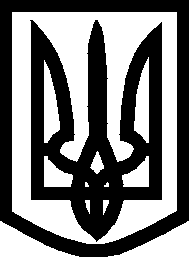 УкраїнаВИКОНАВЧИЙ КОМІТЕТМЕЛІТОПОЛЬСЬКОЇ  МІСЬКОЇ  РАДИЗапорізької областіРОЗПОРЯДЖЕННЯміського голови20.07.2021                                                                     № 258-рПро затвердження складу Робочої групи в рамках реалізації проєкту Виставковий центр «Мелітополь Експо»	Керуючись Законом України «Про місцеве самоврядування в Україні»,  відповідно до Меморандуму про співробітництво в реалізації проєкту виставкового центру «Мелітополь Експо»  з «Ізатекс Індастрі» від 31.07.2020, з метою контролю та ефективності впровадження проєктуЗОБОВ’ЯЗУЮ:Затвердити склад Робочої групи в рамках реалізації проєкту Виставковий центр «Мелітополь Експо».Контроль за виконанням цього розпорядження покласти на першого заступника міського голови з питань діяльності виконавчих органів ради Рудакову І.Мелітопольський міський голова                                               Іван ФЕДОРОВ                                                                        Додаток                                                                        до розпорядження міського  голови 						 від 20.07.2021 № 258-рСКЛАД			Робочої групи в рамках реалізації проєкту 						Виставковий центр «Мелітополь Експо»                                  ______________________________________Директор комунальної установи «Агенціярозвитку Мелітополя» Мелітопольськоїміської ради Запорізької області                                                Ірина СЛАВОВА                                        Рудакова Ірина Володимирівна- перший заступник міського голови з питань діяльності виконавчих органів ради, голова Робочої групиСлавова Ірина Михайлівна- директор комунальної установи "Агенція розвитку Мелітополя" Мелітопольської міської ради Запорізької області, заступник голови Робочої групиЩербаков Олександр ВалерійовичЧлени Робочої групиРепашевська Вікторія
ДмитрівнаЗахарчук Юрій ВікторовичФурсова Ірина Олександрівна      - заступник міського голови з питань діяльності виконавчих органів ради, заступник голови Робочої групи- директор департаменту капітального будівництва та житлово-комунального господарства Мелітопольської міської ради Запорізької області- начальник управління соціально-економічного розвитку міста виконавчого комітету Мелітопольської міської ради Запорізької області- начальник управління з розвитку підприємництва та промисловості виконавчого комітету Мелітопольської міської ради Запорізької областіКорець Ольга МихайлівнаЛевченко Олег ВасильовичСолом’яна Світлана В’ячеславівна - координатор та менеджер проєкту виставкового центру від ТОВ  ISATEX INVEST GROUP- координатор Маріупольського офісу економічного відновлення Приазов’я Проекту ERA (за згодою)- начальник управління правового забезпечення виконавчого комітету Мелітопольської міської ради Запорізької областіМуріч Світлана Сергіївна 2Продовження додатка- проєктний менеджер комунальної установи «Агенція розвитку Мелітополя»